Person Specification: SENDCO                                                                                                     TLR 1B + SEN allowanceTo lead the development of SEND in securing and sustaining an excellent service, experience and outcomes for SEND students.Feb 2018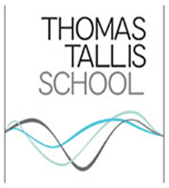 SPECIAL EDUCATIONAL NEEDS AND DISABILITY COORDINATOR EDUCATION TO UNDERSTAND THE WORLD AND CHANGE IT FOR THE BETTERPersonalPersonal  1A good quality degree, QTS and the SENDCO qualification or the willingness and ability to undertake it expeditiously. 2A commitment to your own continued professional development and learning. 3Excellent communication skills including interpersonal skills 4The ability to manage a disparate and challenging workload efficiently and effectively. TeachingTeaching5Successful experience of teaching in KS3 and 4 6Experience of teaching a wide range of students and a commitment to inclusion7Knowledge of best practice in SEND teaching and the ability to enable and require best practice from others, especially in differentiation. 8Experience of raising the achievement of SEND students9Highly effective personal behaviour management skills and the ability and perseverance to enable this for SEND students and with colleagues10A commitment to and expertise in safeguarding for all young people.11An understanding of the curriculum challenges currently faced by many SEDN students and the imagination to develop solutionsLeadershipLeadership12Successful experience leading a SEN-related  department for at least 3 years13Interpersonal skills to challenge and manage a disparate well-qualified department14Determination radically to improve outcomes. 15Readiness to play a whole-school role